CONTRACTING AUTHORITY’S CLARIFICATIONS No. 1Project title: „Strengthening the capacity of the Romanian and Serbian authorities to react in case of flooding and earthquakes”TENDER: Water rescue equipment - RORS 27- TD 07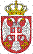 REPUBLIC OF SERBIAMINISTRY OF INTERIORSector for Emergency ManagementNo.QuestionAnswer1.Lot 1.2.2 – Aluminium boats with outboard motor and trailer boat for transportation: The capacity of the 10-12 people seems exceeding for an aluminium boat of max 6 meters. 
Lot 1.2.2 Aluminium rescue boats with outboard engine must be suitable for transport of 10 – 12 people. We remain on the request that the boat of required characteristics must provide transport from 10 to 12 people.2.Lot 2.2.6 - Overalls: it is not clear which material should be used. Also, please confirm details on weight.Lot 2.2.6 Overalls should be made of : 50% cotton (± 3%) and 50% polyester (± 3%)Weight 260gr (±5%)3.In the technical specifications document, page 32/32, item no.2.2.10. it is required „Sleeping bag“ but the text below refers to „Transport bag (dry bag)“. Kindly clarify which item is required.We want to inform you that in our terminology, the term of the transport bag is usually used, but we can not claim that this is the correct term. The required product must be absolutely compatible with the required technical characteristics.